 		                Ice Blast Tournament, St. Louis, April 20- 22, 2018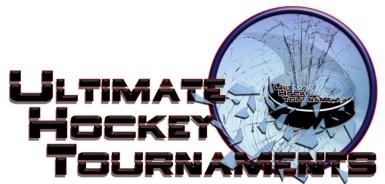      Peewee A1 Division		     Tournament FormatFour teams, with each team playing three preliminary round games.  At the conclusion of preliminary round,                          1st plays 2nd for Championship. 3rd plays 4th for the consolation.Standings		Game Results	TeamPoints Gm1Points Gm2Points Gm3Total PointsTiebreakersSTL Rockets 1 2226Peoria Jr Rivermen0224Chesterfield Falcons0000St. Peters Spirit 1 (kane)2002Fri    7:35    7:35PmPmAll American RinkAll American RinkAll American RinkChesterfieldChesterfield00vs.vs.Spirit 1Spirit 1  4  4Fri    8:45    8:45PmPmAll American RinkAll American RinkAll American RinkRockets 1Rockets 177vs.vs.PeoriaPeoriaPeoria2Sat    9:10    9:10AmAmAll American RinkAll American RinkAll American RinkPeoriaPeoria44vs.vs.ChesterfieldChesterfieldChesterfield0Sat    2:00    2:00PmPmAll American RinkAll American RinkAll American RinkSpirit 1Spirit 100vs.vs.Rockets 1Rockets 1Rockets 16Sat    6:15    6:15PmPmKirkwood RinkKirkwood RinkKirkwood RinkRockets 1Rockets 1       5       5vs.vs.ChesterfieldChesterfieldChesterfield0Sat    7:50    7:50PmPmAffton RinkAffton RinkAffton RinkPeoriaPeoria       5       5vs.vs.Spirit 1Spirit 1Spirit 12HOMEHOMEAWAYAWAYAWAYAWAYSundaySunday   8:40   8:40AmAmAll American Rink 3rd   3rd  SpiritSpirit4th 4th   Chesterfield                            Consolation  Chesterfield                            Consolation  Chesterfield                            Consolation  Chesterfield                            ConsolationSundaySunday 9:50 9:50AmAmAll American Rink  1st  1stSTL RocketsSTL Rockets2nd2nd Peoria                                   Championship Peoria                                   Championship Peoria                                   Championship Peoria                                   Championship